Forskar Grand Prix på en sida – snabbfakta för journalisterForskar Grand Prix är en nationell tävling där forskare tävlar om vem som gör den bästa presentationen av sin forskning på fyra minuter. 2018 hålls deltävlingar på sex orter i landet: Borås, Karlshamn, Stockholm, Skövde, Lund och Västerås. Tävlingen är öppen för forskare från alla forskningsområden. Den nationella finalen hålls på Nalen i Stockholm den 27 november 2018. Utöver deltävlingarna kan forskare i hela landet kan tävla om en plats direkt i finalen i N.Ö.R.D. (Nationell Övergripande Rikstäckande Deltävling) genom att skicka in en video till Vetenskap & Allmänhet senast den 15 oktober. Läs mer här: https://forskargrandprix.se/n-o-r-d-ansok-online/Syftet med Forskar Grand Prix är att utveckla forskarnas förmåga att förklara sin forskning på ett enkelt sätt och ge publiken en underhållande upplevelse samtidigt som de får veta mer om forskning. Alla forskare som deltar får coachning i presentationsteknik och scennärvaro innan de ställer sig på scenen. Forskar Grand Prix har arrangerats i Sverige sedan 2012 och är en del av vetenskapsfestivalen ForskarFredag. Läs mer: www.forskarfredag.se ForskarFredag och Forskar Grand Prix samordnas av den ideella föreningen Vetenskap & Allmänhet (www.v-a.se)Vinnaren utses av en jury, tillsammans med publiken. En jury bestående av tre personer bedömer bidragen utifrån framförandet på scenen, hur begripligt upplägget är för publiken och hur väl forskaren beskriver den vetenskapliga processen. Publiken och juryn utser tillsammans vinnaren, där publikens röster räknas som 2/3 av totalpoängen och juryns som 1/3.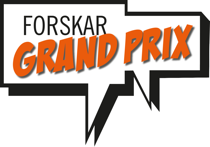 Faktaruta - liten [266 tecken]I Forskar Grand Prix tävlar forskare om vem som gör den bästa presentationen av sin forskning på fyra minuter. Tävlingen är en del av vetenskapsfestivalen ForskarFredag och samordnas av den ideella föreningen Vetenskap & Allmänhet sedan 2012. www.forskargrandprix.seFaktaruta - stor [496 tecken]:I Forskar Grand Prix tävlar forskare från hela Sverige om vem som kan presentera sin forskning bäst på fyra minuter. Publiken, tillsammans med en jury, utser en vinnare som går vidare till finalen i Stockholm. Juryn består av representanter från akademin, media och scenkonst. Forskar Grand Prix har arrangerats i Sverige sedan 2012 och är en del av vetenskapsfestivalen ForskarFredag. Forskar Grand Prix samordnas av föreningen Vetenskap & Allmänhet. För mer information: www.forskargrandprix.sePresskontaktLena Söderström, Vetenskap & Allmänhet
Nationell samordnare för Forskar Grand Prix i Sverige
Tel: 070-716 06 44, lena@v-a.seAnders Sahlman, Vetenskap & Allmänhet
Projektledare för den nationella finalen och N.Ö.R.D.
070-734 07 85, anders@v-a.se